	Post Incident Support Checklist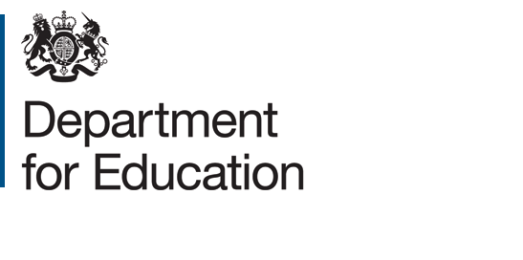 Post incident support - assistance for students, parents / carers and staffCompletedSign / time / dateIdentify students, parents/carers and staff who may be particularly affected by the incidentConsider requesting support from educational professionals and or other organisation (such as the Local Authority, Academy Trust, Samaritans, Teacher Support Network, NSPCC etc. that are suitably trained Offer students and staff the opportunity for psychological support and counsellingEnsure staff and students know that support is available and arrange access to these services as necessaryEnsure that staff and students have access to breakout areas where they can take timeoutConsider how it is appropriate to debrief all staff and students, and by whomProvide opportunities for students to discuss their experiences (e.g. promoting discussion during class, arranging a special lesson). Do not discourage students from talking about their experiences. Consider creating a safe space for students to record messages, and/or utilising ITArrange for a member of staff to visit those affected (at home or at hospital). Ask for consent from parents / carers before doing thisMake arrangements to express sympathy to those who have been hurt. Consider encouraging students to send cards / messages to those affectedManage any distress that could be caused by ongoing Police enquiries, legal proceedings and media attentionCancel or rearrange any events which are inappropriateBe sensitive about the demands on staff and students (e.g. deadlines for coursework, imminent exams, duties and burdens) where appropriate consider deferring/cancelling activitiesSend a communication (letter/email) to debrief parents / carers with information about: the nature of the incident, action taken, arrangements for support, what further actions the school/college is taking (i.e. lessons learned), who they can contact to discuss furtherProvide parents / carers with appropriate updates and informationDo not make public any sensitive / confidential information about individualsConsider organising an event for parents / carers to discuss any issues or concerns they might haveIf students or staff who were particularly affected by the incident leave school/college consider notifying the headteacher of the new school/college ensuring confidentiality and sensitivityEnsure that new staff and students are aware of the incident, and how it affected the school/college communityFollow return to work / school/college procedures to make returning to school/college as easy as possibleEnsure that the appropriate support is in place for as long as necessaryAdditional consideration should be given to:Funeral arrangements and religious activitiesRemembrance activities and memorials, including how it is appropriate to mark anniversaries etcSupport families and the local community if affected by the incident (e.g. community events, fund raising).Any media activitiesAny building works including and security or safety improvements